СУМСЬКА МІСЬКА РАДАVIІ СКЛИКАННЯ LXII (позачергова) СЕСІЯРІШЕННЯвід 04 жовтня 2019 року № 5688-МРм. СумиВраховуючи намір Президента України Володимира Зеленського реалізувати так звану формулу Штайнмайєра, за якою, відповідно до «Мінських угод», запроваджується особливий статус Донбасу з метою недопущення ймовірних небезпечних суспільно-політичних наслідків та враховуючи суспільну думку громади міста, керуючись статтею 10, 25 Закону України «Про місцеве самоврядування в Україні», Сумська міська радаВИРІШИЛА:1. Підтримати звернення до Президента України Зеленського В.О. (додаток 2) та Верховної Ради України (додаток 1) щодо недопущення капітуляції, небезпеку якої депутати вбачають в імплементації так званої «формули Штайнмайєра».2. Направити дане рішення до Президента України та Верховної Ради України.3. Департаменту комунікацій та інформаційної політики Сумської міської ради (Кохан А.І.) і відділу з організації діяльності ради Сумської міської ради (Божко Н.Г.) забезпечити оприлюднення даного рішення в «Офіційному віснику Сумської міської ради» та на офіційному веб-сайті Сумської міської ради в мережі Інтернет відповідно до розподілу повноважень.4. Організацію виконання даного рішення покласти на секретаря Сумської міської ради Баранова А.В.Сумський міський голова					О.М. ЛисенкоВиконавець: Чепік В.І., Лантушенко Д.С., Левченко Ю.О.Додаток 1до рішення Сумської міської ради «Про звернення Сумської міської ради до Верховної Ради України та Президента України щодо недопущення капітуляції України за так званою «формулою Штайнмайєра»від 04 жовтня 2019 року № 5688-МРЗВЕРНЕННЯдо Верховної Ради Українищодо недопущення капітуляції, небезпеку якої депутати вбачають в імплементації так званої «формули Штайнмайєра»Ми, депутати Сумської міської ради, рішуче заперечуємо спроби через реалізацію так званої «формули Штайнмайєра» розміняти перспективи Української державності на примарний мир ціною приниження країною-агресором, що знову зробить Україну частиною Росії.На нашу думку, наміри з реалізації так званої «формули Штайнмайєра» є неприхованою здачею національних інтересів і початком капітуляції України в російсько-українській війні.  Збройна агресія Російської Федерації розпочалася з неоголошених і прихованих вторгнень на територію України підрозділів збройних сил та інших силових відомств Російської Федерації, а також шляхом організації та підтримки терористичної діяльності, що призвело до створення окупаційних адміністрацій в окремих районах Донецької і  Луганської областей, в Автономній Республіці Крим і місті Севастополі.Незважаючи на те, що тимчасова окупація Російською Федерацією частини територій України, не надає Російській Федерації жодних територіальних прав, а діяльність збройних формувань Російської Федерації та окупаційної адміністрації Російської Федерації у Донецькій і Луганській областях суперечить нормам міжнародного права, Російська Федерація як держава-окупант завжди прагнула легітимізувати створені нею в  окремих районах Донецької і Луганської областей незаконні органи влади. Унаслідок реалізації так званої «формули Штайнмайєра» Україна  отримає саме легітимізацію та тривале консервування терористичних окупаційних адміністрацій в окремих районах Донецької і Луганської областей через проведені вибори. Пізніше плануватиметься номінальне  "повернення" вказаних територій до складу України. Враховуючи поведінку окупаційних військ та дії офіційного Кремля, немає жодних причин вважати, що відбудеться встановлення реального  контролю над усією ділянкою українсько-російського кордону. У подальшому проведення наступних виборів до українського парламенту на цих територіях остаточно закріпить присутність представників терористичних окупаційних адміністрацій у владі на національному рівні. Усе вищевказане  стане можливим опісля імплементації нового законодавства про особливий статус та внесення змін до Конституції України. У підсумку, разом  з паралельним послабленням міжнародних санкцій  щодо Російської Федерації,  це означатиме перемогу Росії та поразку України. Враховуючи вищевикладене, від імені територіальної громади                    міста Суми, закликаємо всі патріотичні сили, представлені у Верховній Раді України, заблокувати ухвалення нової редакції та не допустити  продовження дії Закону України «Про особливий порядок місцевого самоврядування в окремих районах Донецької та Луганської областей», відомий також як Закон про особливий  статус Донбасу.Сумський міський голова						 О.М. ЛисенкоВиконавець: Чепік В.І., Лантушенко Д.С.Додаток 2до рішення Сумської міської ради «Про звернення Сумської міської ради до Верховної Ради України та  Президента України щодо недопущення капітуляції України за так званою «формулою Штайнмайєра»від 04 жовтня 2019 року № 5688-МРЗВЕРНЕННЯдо Президента України Зеленського В.О. щодо недопущення капітуляції, небезпеку якої депутати вбачають в імплементації так званої «формули Штайнмайєра»Ми, депутати Сумської міської ради, рішуче заперечуємо спроби через реалізацію так званої «формули Штайнмайєра» розміняти перспективи Української державності на примарний мир ціною приниження країною-агресором, що знову зробить Україну частиною Росії.Вважаємо це відвертою капітуляцією, бо за Законом України «Про особливий порядок місцевого самоврядування в окремих районах Донецької та Луганської областей»: 1. Російським окупантам та їхнім пособникам-терористам гарантується амністія (ст. 3); 2. Узаконюється режим «сприяння» для російської мови і знищення української мови (ст. 4); 3. Надається імунітет депутатам, «обраним» під контролем терористів (ч. 2 ст. 5); 4. Терористи призначатимуть керівників органів прокуратури і судів, а самі стануть «народною міліцією», підпорядкованою виключно місцевій владі, яку, дуже ймовірно, буде обрано з колишніх ватажків загонів бойовиків (ч. 3 ст. 5, ст. 9); 5. Україна має забезпечити прямі зовнішні відносини окремих районів Донбасу з регіонами Росії, чим, по суті, визнається сам факт відсутності реального кордону з РФ (ст. 8); 6. У Державному бюджеті України щороку передбачаються захищені видатки на державну підтримку соціально-економічного розвитку ОРДЛО, обсяг яких не може змінюватися при здійсненні скорочення затверджених бюджетних призначень. Введення в дію закону про особливий статус Донбасу – це однозначний сигнал усім антиукраїнським силам в інших областях, що зброєю можна домогтися для себе «особливого статусу» і диктувати Україні свою волю. Це однозначний сигнал світові, що про долю України треба говорити з Москвою, а не з Києвом. Це прямий шлях до остаточної дезінтеграції України, це продовження війни на покоління й покоління з метою знищення нашої держави. Враховуючи викладене, ми вимагаємо від Президента України: 1. За жодних умов не допустити надання «особливого статусу» окупованим територіям ні за так званою формулою Штайнмайєра, ні шляхом внесення змін до законодавства України. 2. Притягнути до кримінальної відповідальності та позбавити громадянства усіх, хто зрадив Українську державу, працював на окупаційну адміністрацію, брав участь у бойових діях проти українських підрозділів та вчиняв інші злочини. 3. Проводити вибори до органів місцевого самоврядування на тимчасово окупованих територіях лише після повної деокупації, завершення адміністративно-територіальної реформи та повної перепаспортизації всього населення, здійсненої шляхом перевірки кожної особи на наявність громадянства інших держав, на співпрацю з окупаційним московським режимом, на лояльність до України та відповідність статусу громадянина України. 4. Розірвати дипломатичні відносини, а також усі міжнародні договори з РФ та не відновлювати їх до повної деокупації всіх українських територій. 5. Домогтися реальних кроків на підтримку України від держав, які декларували безпеку та недоторканність кордонів України в обмін на відмову від ядерної зброї. Укласти двосторонні угоди зі США та Великою Британією про повномасштабну військову допомогу Україні, а також щодо надання летального озброєння та довгострокової військово-технічної допомоги. 6. Вимагаємо від Президента України Зеленського В.О. припинити практику прийняття доленосних для держави рішень без урахування думки суспільства та за його спиною. 7. Пропонуємо керівництву держави та провідним політичним силам організувати Національний круглий стіл для напрацювання  спільної загальнодержавної стратегії на перемовинах щодо російської агресії на Сході України та долі тимчасово окупованих територій.Сумський міський голова						О.М. ЛисенкоВиконавець: Левченко Ю.О.Рішення СМР від 04 жовтня 2019 року № 5688-МР «Про звернення до Президента України Зеленського В.О. та Верховної Ради України щодо недопущення капітуляції, небезпеку якої депутати вбачають в імплементації так званої «формули Штайнмайєра» доопрацьовано і вичитано, текст відповідає оригіналу прийнятого рішення та вимогам статей 6 – 9 Закону України «Про доступ до публічної інформації» та Закону України «Про захист персональних даних».Проект рішення Сумської міської ради «Про звернення до Президента України Зеленського В.О. та Верховної Ради України щодо недопущення капітуляції, небезпеку якої депутати вбачають в імплементації так званої «формули Штайнмайєра» був оприлюднений 03.10.2019 (п. 7) та завізований: Депутат Сумської міської ради 		                                             В.І. ЧепікДепутат Сумської міської ради 		                                             Д.С. ЛантушенкоНачальник правового управління	                                               О.В. ЧайченкоСекретар Сумської міської ради                                                 А.В. БарановДепутат Сумської міської радиВ.І. Чепік04.10.2019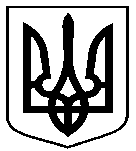 СУМСЬКА МІСЬКА РАДАмайдан Незалежності, 2, м. Суми, 40030, тел.(факс) +38(0542) 700-560, Е-mail: mail@smr.gov.uaГолові Верховної Ради УкраїниРозумкову Д.О.ЗВЕРНЕННЯдо Верховної Ради Українищодо недопущення капітуляції, небезпеку якої депутати вбачають в імплементації так званої «формули Штайнмайєра»Сумська міська рада на своєму позачерговому засідання 04 жовтня 2019 року прийняла рішення Сумської міської ради № 5688-МР «Про звернення Сумської міської ради до Верховної Ради України та  Президента України щодо недопущення капітуляції України за так званою «формулою Штайнмайєра» (дадається).Ми, депутати Сумської міської ради, рішуче заперечуємо спроби через реалізацію так званої «формули Штайнмайєра» розміняти перспективи Української державності на примарний мир ціною приниження країною-агресором, що знову зробить Україну частиною Росії.На нашу думку, наміри з реалізації так званої «формули Штайнмайєра» є неприхованою здачею національних інтересів і початком капітуляції України в російсько-українській війні.  Збройна агресія Російської Федерації розпочалася з неоголошених і прихованих вторгнень на територію України підрозділів збройних сил та інших силових відомств Російської Федерації, а також шляхом організації та підтримки терористичної діяльності, що призвело до створення окупаційних адміністрацій в окремих районах Донецької і  Луганської областей, в Автономній Республіці Крим і місті Севастополі.Незважаючи на те, що тимчасова окупація Російською Федерацією частини територій України, не надає Російській Федерації жодних територіальних прав, а діяльність збройних формувань Російської Федерації та окупаційної адміністрації Російської Федерації у Донецькій і Луганській областях суперечить нормам міжнародного права, Російська Федерація як держава-окупант завжди прагнула легітимізувати створені нею в  окремих районах Донецької і Луганської областей незаконні органи влади. Унаслідок реалізації так званої «формули Штайнмайєра» Україна  отримає саме легітимізацію та тривале консервування терористичних окупаційних адміністрацій в окремих районах Донецької і Луганської областей через проведені вибори. Пізніше плануватиметься номінальне  "повернення" вказаних територій до складу України. Враховуючи поведінку окупаційних військ та дії офіційного Кремля, немає жодних причин вважати, що відбудеться встановлення реального  контролю над усією ділянкою українсько-російського кордону. У подальшому проведення наступних виборів до українського парламенту на цих територіях остаточно закріпить присутність представників терористичних окупаційних адміністрацій у владі на національному рівні. Усе вищевказане  стане можливим опісля імплементації нового законодавства про особливий статус та внесення змін до Конституції України. У підсумку, разом  з паралельним послабленням міжнародних санкцій  щодо Російської Федерації,  це означатиме перемогу Росії та поразку України. Враховуючи вищевикладене, від імені територіальної громади                    міста Суми, закликаємо всі патріотичні сили, представлені у Верховній Раді України, заблокувати ухвалення нової редакції та не допустити  продовження дії Закону України «Про особливий порядок місцевого самоврядування в окремих районах Донецької та Луганської областей», відомий також як Закон про особливий  статус Донбасу.Додаток на 5 (п’яти) аркушах.З повагою та за дорученням об’єднаної територіальної громади,Сумський міський голова						О.М. ЛисенкоСУМСЬКА МІСЬКА РАДАмайдан Незалежності, 2, м. Суми, 40030, тел.(факс) +38(0542) 700-560, Е-mail: mail@smr.gov.uaПрезиденту УкраїниЗеленському В.О.ЗВЕРНЕННЯдо Президента України Зеленського В.О. щодо недопущення капітуляції, небезпеку якої депутати вбачають в імплементації так званої «формули Штайнмайєра»Сумська міська рада на своєму позачерговому засідання 04 жовтня 2019 року прийняла рішення Сумської міської ради № 5688-МР «Про звернення Сумської міської ради до Верховної Ради України та  Президента України щодо недопущення капітуляції України за так званою «формулою Штайнмайєра» (дадається).Ми, депутати Сумської міської ради, рішуче заперечуємо спроби через реалізацію так званої «формули Штайнмайєра» розміняти перспективи Української державності на примарний мир ціною приниження країною-агресором, що знову зробить Україну частиною Росії.Вважаємо це відвертою капітуляцією, бо за Законом України «Про особливий порядок місцевого самоврядування в окремих районах Донецької та Луганської областей»: 1. Російським окупантам та їхнім пособникам-терористам гарантується амністія (ст. 3); 2. Узаконюється режим «сприяння» для російської мови і знищення української мови (ст. 4); 3. Надається імунітет депутатам, «обраним» під контролем терористів (ч. 2 ст. 5); 4. Терористи призначатимуть керівників органів прокуратури і судів, а самі стануть «народною міліцією», підпорядкованою виключно місцевій владі, яку, дуже ймовірно, буде обрано з колишніх ватажків загонів бойовиків (ч. 3 ст. 5, ст. 9); 5. Україна має забезпечити прямі зовнішні відносини окремих районів Донбасу з регіонами Росії, чим, по суті, визнається сам факт відсутності реального кордону з РФ (ст. 8); 6. У Державному бюджеті України щороку передбачаються захищені видатки на державну підтримку соціально-економічного розвитку ОРДЛО, обсяг яких не може змінюватися при здійсненні скорочення затверджених бюджетних призначень. Введення в дію закону про особливий статус Донбасу – це однозначний сигнал усім антиукраїнським силам в інших областях, що зброєю можна домогтися для себе «особливого статусу» і диктувати Україні свою волю. Це однозначний сигнал світові, що про долю України треба говорити з Москвою, а не з Києвом. Це прямий шлях до остаточної дезінтеграції України, це продовження війни на покоління й покоління з метою знищення нашої держави. Враховуючи викладене, ми вимагаємо від Президента України: 1. За жодних умов не допустити надання «особливого статусу» окупованим територіям ні за так званою формулою Штайнмайєра, ні шляхом внесення змін до законодавства України. 2. Притягнути до кримінальної відповідальності та позбавити громадянства усіх, хто зрадив Українську державу, працював на окупаційну адміністрацію, брав участь у бойових діях проти українських підрозділів та вчиняв інші злочини. 3. Проводити вибори до органів місцевого самоврядування на тимчасово окупованих територіях лише після повної деокупації, завершення адміністративно-територіальної реформи та повної перепаспортизації всього населення, здійсненої шляхом перевірки кожної особи на наявність громадянства інших держав, на співпрацю з окупаційним московським режимом, на лояльність до України та відповідність статусу громадянина України. 4. Розірвати дипломатичні відносини, а також усі міжнародні договори з РФ та не відновлювати їх до повної деокупації всіх українських територій. 5. Домогтися реальних кроків на підтримку України від держав, які декларували безпеку та недоторканність кордонів України в обмін на відмову від ядерної зброї. Укласти двосторонні угоди зі США та Великою Британією про повномасштабну військову допомогу Україні, а також щодо надання летального озброєння та довгострокової військово-технічної допомоги. 6. Вимагаємо від Президента України Зеленського В.О. припинити практику прийняття доленосних для держави рішень без урахування думки суспільства та за його спиною. 7. Пропонуємо керівництву держави та провідним політичним силам організувати Національний круглий стіл для напрацювання  спільної загальнодержавної стратегії на перемовинах щодо російської агресії на Сході України та долі тимчасово окупованих територій.Додаток на 5 (п’яти) аркушах.З повагою та за дорученням об’єднаної територіальної громади,Сумський міський голова						О.М. Лисенко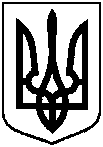 Про звернення Сумської міської ради до Верховної Ради України та Президента України щодо недопущення капітуляції України за так званою «формулою Штайнмайєра»